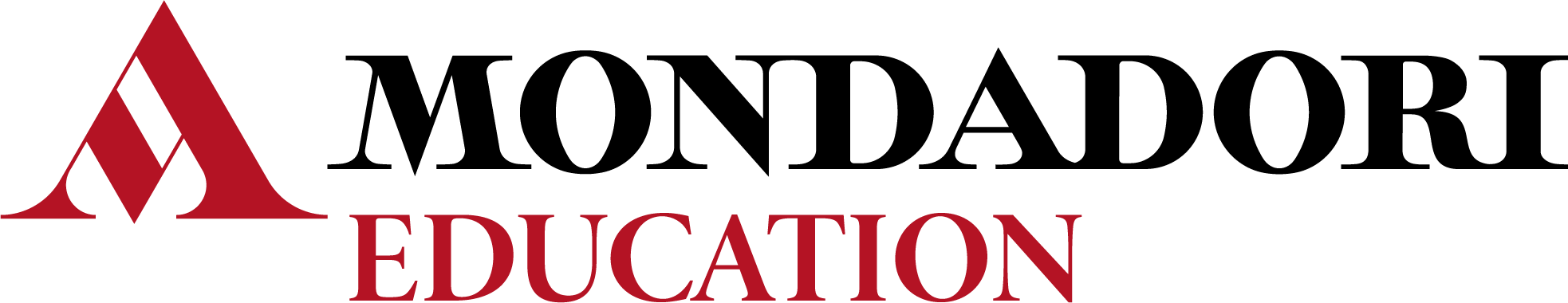 Per l’anno scolastico______________ nella classe ______________ si propone l’adozione del testo: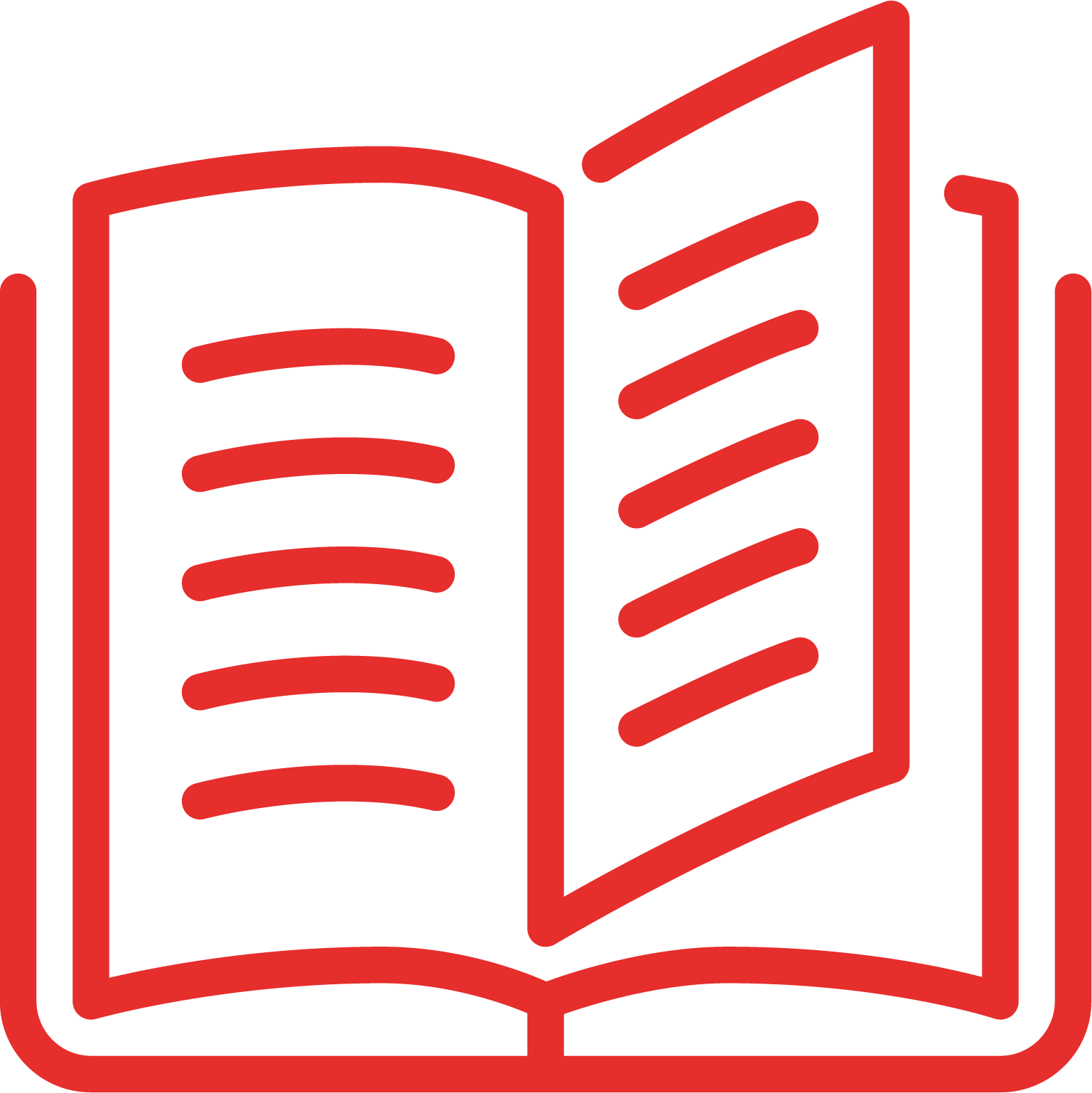 Germana Girotti, Tiziana Canali, Donatella MerloPASSWORDMinerva ScuolaConfigurazione:Classe 4a Password – Sussidiario unico						      9788829860333Classe 5a Password – Sussidiario unico						      9788829860456Classe 4a Password – Sussidiario antropologico					      9788829860531Classe 5a Password – Sussidiario antropologico				    	      9788829860616Classe 4a Password– Sussidiario scientifico					      9788829860579Classe 5a Password – Sussidiario scientifico					      9788829860654Perché propongo di adottare PASSWORDLe parole sono al centro del progetto. Lo sviluppo della competenza lessicale parte dalle parole-chiave disciplinari aiutando l’alunno a costruirsi il proprio vocabolario e a fare collegamenti interdisciplinari. Inoltre, il confronto tra due parole caratterizzanti la tematica è un input per far ragionare sull’argomento.Ciascuna disciplina ha delle aperture dedicate al confronto (ieri/oggi, vicino/lontano, grande/piccolo, dentro/fuori) che mi permettono di attivare l’interesse degli alunni ed esplorare insieme gli argomenti che verranno presentati.Un progetto che va al di là delle nozioni disciplinari: i volumi e i quaderni dedicati insegnano agli studenti lo sviluppo di un proprio metodo di studio, la capacità di sintesi e la gestione dell’esposizione orale.L’Educazione Civica è affrontata con approccio interdisciplinare nei volumi e nel quaderno dedicato, allineato perfettamente alle nuove Linee guida del MIUR. Nel quaderno sono presenti anche le verifiche formative e i compiti di realtà che mi aiutano per la nuova valutazioneL’offerta di materiali per l’insegnante è molto ampia e con una reale utilità pratica: le guide hanno un ricco apparato per lo sviluppo e la valutazione dell’Educazione Civica, la Didattica Digitale Integrata e la progettazione per nuclei fondanti. La presenza di strumenti compensativi, testi semplificati e studio assistito e un portale disciplinare dedicato mi aiutano inoltre a sviluppare una didattica dinamica e inclusiva. La Casa Editrice mi fornisce assistenza e aggiornamento durante tutto l’anno scolastico.Il progetto è arricchito da un vasto apparato per la valutazione con verifiche (nel Sussidiario e in Guida), materiali per l’esposizione orale, compiti di realtà con proposte anche per lo sviluppo delle competenze digitali, prove INVALSI e altro ancora. Sono numerosi e differenziati gli strumenti offerti per una valutazione realmente formativa nell’applicazione delle nuove Linee guida ministeriali (OM 172/20).